Instrucciones para pacientes que se unen con video desde una computadoraInstrucciones para pacientes sin cuentas de Gmail (Yahoo, Hotmail, AOL, etc.)Instrucciones para pacientes sin cuentas de Gmail (Yahoo, Hotmail, AOL, etc.)Ingrese a su cuenta de correo electrónico 
(desde cualquier cuenta que tenga: hotmail, yahoo, aol, etc.)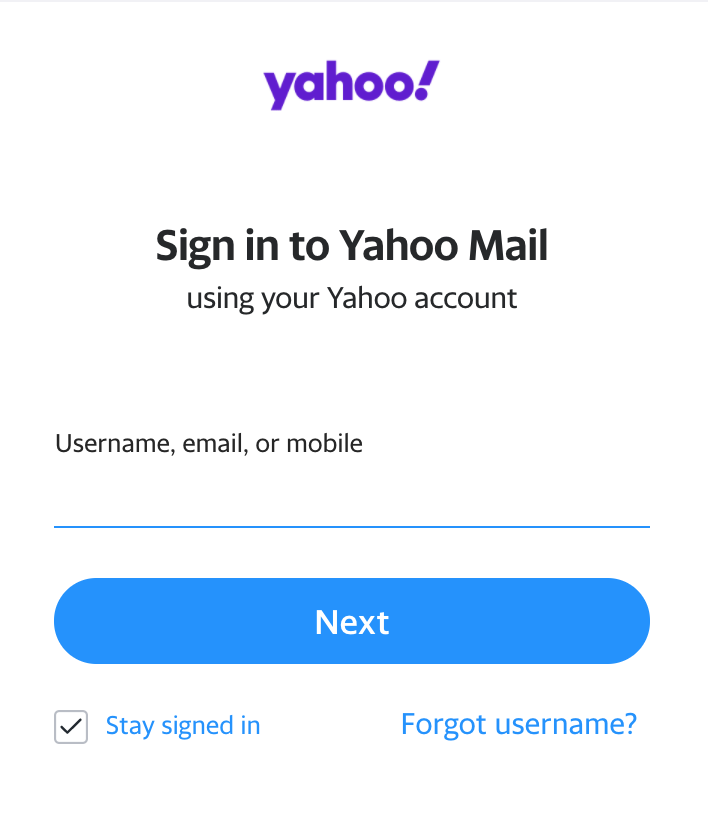 Busque un correo de "challiance.org" con información sobre su próxima visita grupal de telesalud
Haga clic en el enlace debajo de "Información para unirse" ("joining info")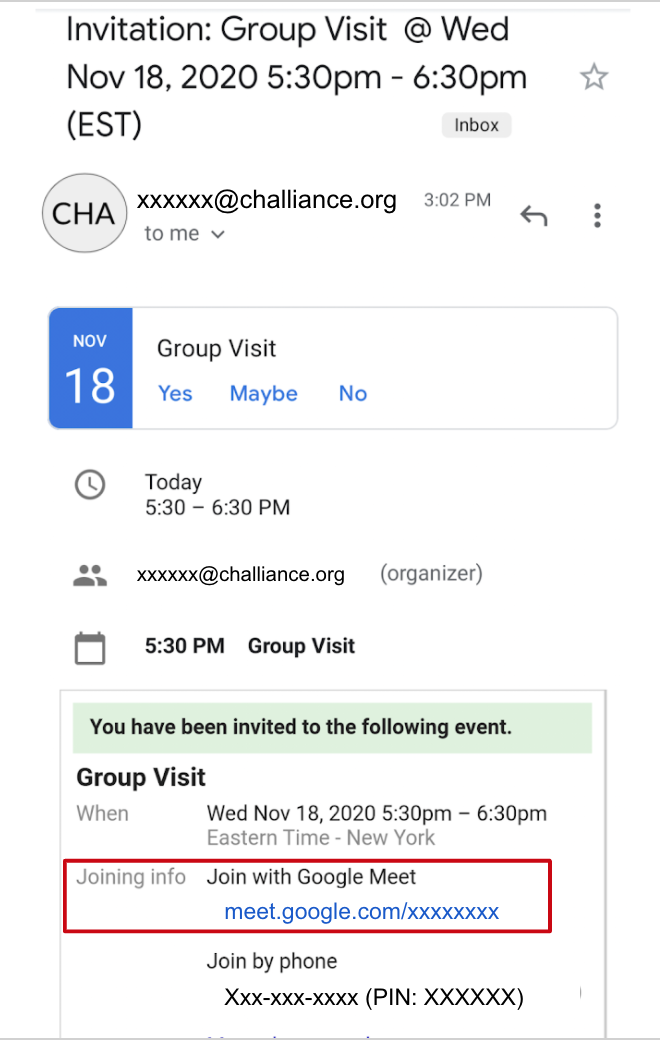 Prepárese para unirse a la reuniónIngrese solo su nombre y la inicial del apellido 
(por ej.: Cambie "John Smith" por "John S."). Esto es importante para su privacidadVerifique que el micrófono y la cámara estén encendidos para que otros puedan verle y escucharleHaga clic en "Unirse ahora" (“Join now”)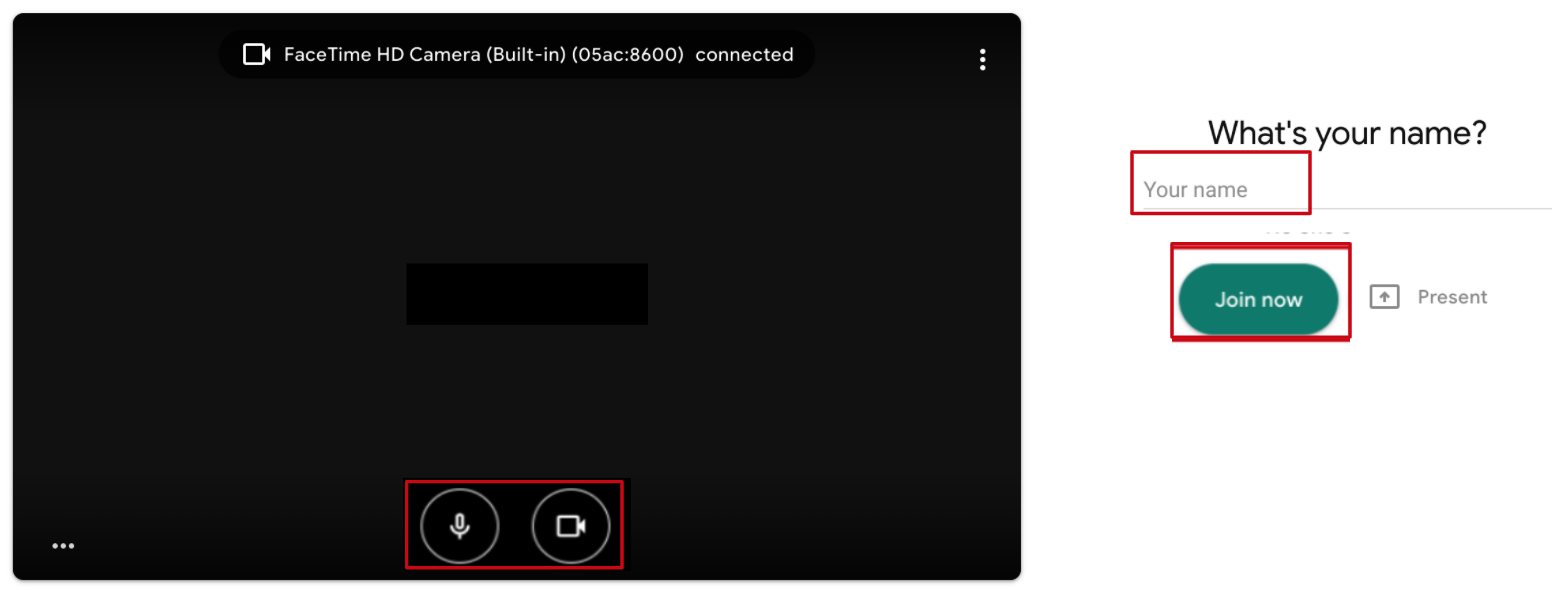 Ingresar a la visita de grupoHaga clic en los íconos en la parte inferior para silenciarse, salir de la reunión o detener el video, si es necesario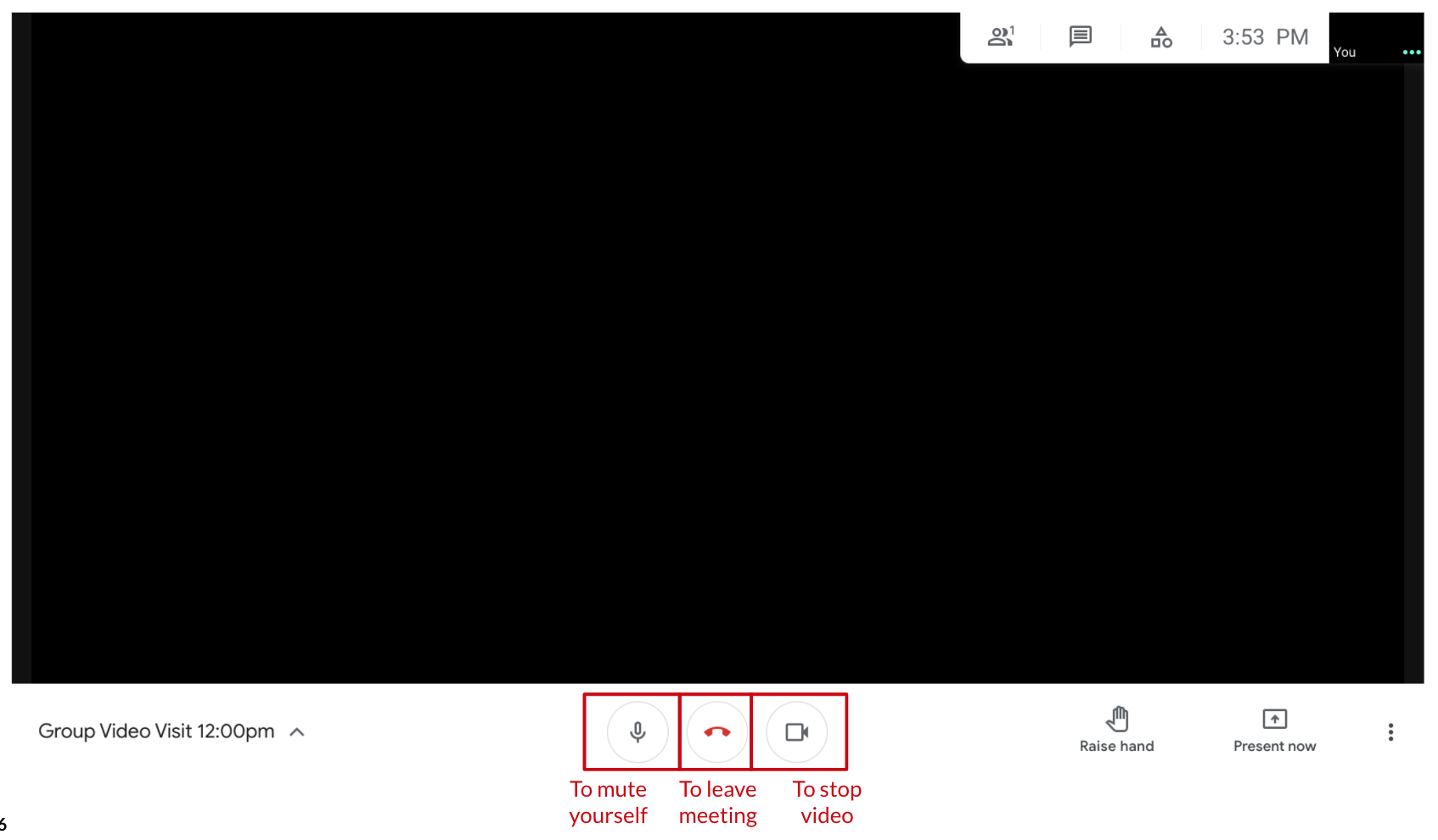 Para cambiar su fondo (opcional)Haga clic en los 3 puntos en la esquina inferior derecha para abrir su configuración
Haga clic en "Cambiar fondo" (Change background”)
Seleccione su fondo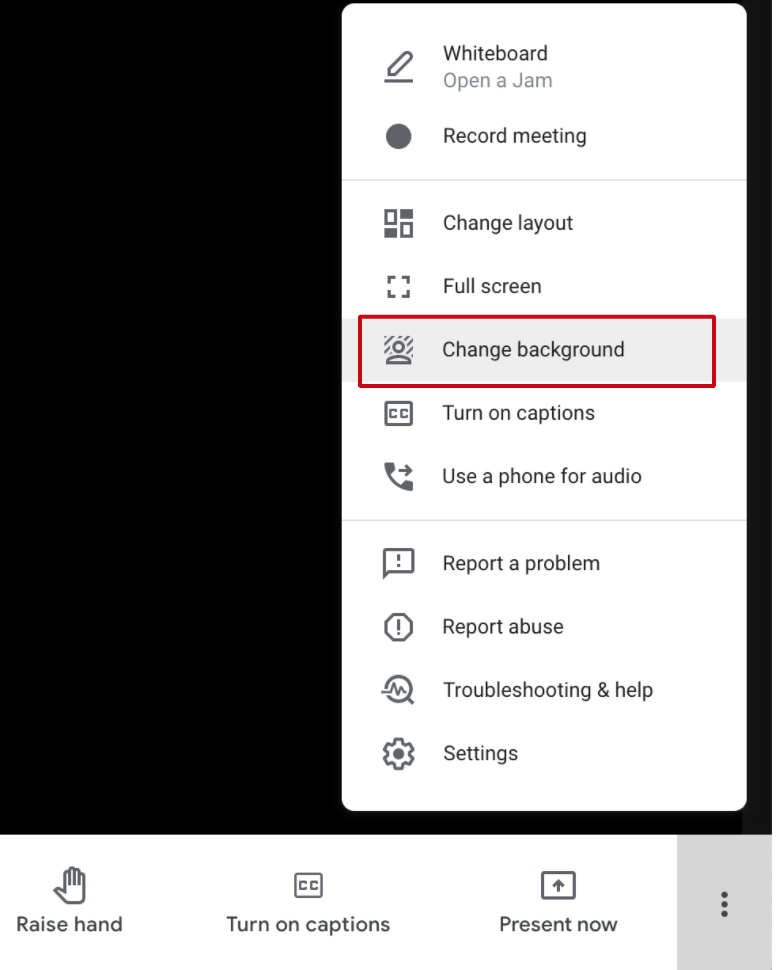 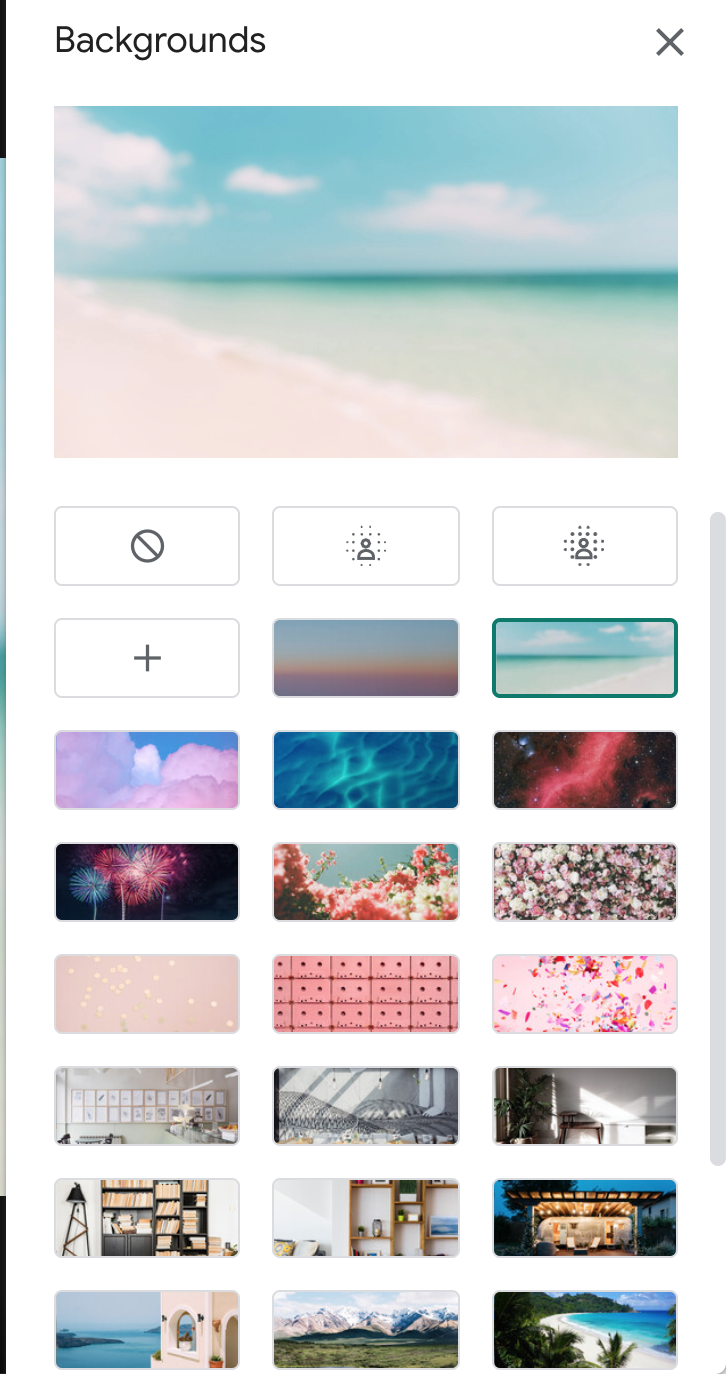 